ПРОЄКТ                                                                                                                              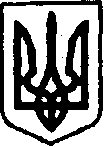 УКРАЇНАКЕГИЧІВСЬКА СЕЛИЩНА РАДАXХV СЕСІЯ VІІІ СКЛИКАННЯРІШЕННЯ28 січня 2022 року                          смт Кегичівка                                    №Про припинення дії   договору оренди землі 	Відповідно до пункту 34 частини 1 статті 26 Закону України «Про місцеве самоврядування в Україні», статей 12, 83, 93, 124, 125 ,126 Земельного Кодексу України, статей 31 Закону України «Про оренду землі», статті 13 Закону України «Про порядок виділення в натурі (на місцевості) земельних ділянок власникам земельних часток (паїв)» розглянувши заяву Чепкової Н.І.                      (вхідний № 359/04-16 від 17 січня 2021 року), Кегичівська селищна радаВИРІШИЛА:1. Припинити дію договору оренди землі № 40 від 23 лютого 2015 року, номер запису про реєстрацію іншого речового права 8907586 від 02 березня 2015 року, укладеного відносно земельної ділянки площею 1,5089 га (кадастровий номер 6323181000:01:000:5270) у зв’язку із його витребуванням. 2. Контроль за виконання даного рішення покласти на постійну комісію            з питань земельних відносин, охорони навколишнього природного середовища та будівництва Кегичівської селищної ради (голова комісії Віталій ПИВОВАР).Кегичівський селищний голова          оригінал підписано	Антон ДОЦЕНКО